Rozpoczęcie roku szkolnego 2022/2023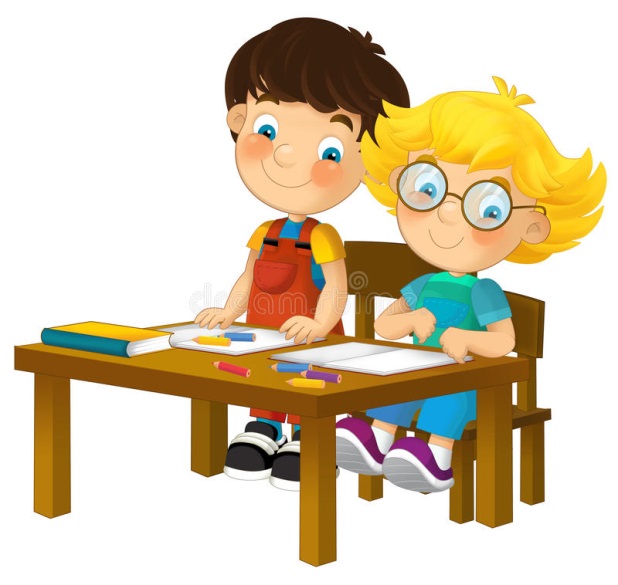 w  Publicznej Szkole Podstawowej nr 1 im. Bohaterów Westerplattew Zespole Szkolno-Przedszkolnym nr 1    w PrudnikuPlan – harmonogram rozpoczęcia roku szkolnego dla klas I-III
(budynek przy ul. Podgórnej 9)
w dniu 1 września  2022 r.Mając na względzie bezpieczeństwo wszystkich przebywających na terenie szkoły  1 września zapraszamy do placówki wyłącznie uczniów. Udają się oni bezpośrednio do wyznaczonych klas na spotkanie z wychowawcą.Uczniów klas I zapraszamy na spotkanie z dyrekcją szkoły do sali nr 17 w towarzystwie 
1 z rodziców/opiekunów.Jesteśmy w szczególnej sytuacji, działamy racjonalnie z zachowaniem dystansu społecznego. Wszystkie działania szkoły uwzględniają trudną sytuację wynikająca z COVID-19.l.p.klasagodzina salawejście główne szkoły                   wejście główne szkoły                   wejście główne szkoły                   wejście główne szkoły                   1I agodz.  9.30 17 – sala gimnastyczna – I piętro 2I bgodz. 8.4517 – sala gimnastyczna – I piętro3II agodz. 9.0014  –  I piętro4II bgodz. 9.003 - parter6III agodz. 10.3020 – I piętro7III bgodz.  10.3015 –  I piętro